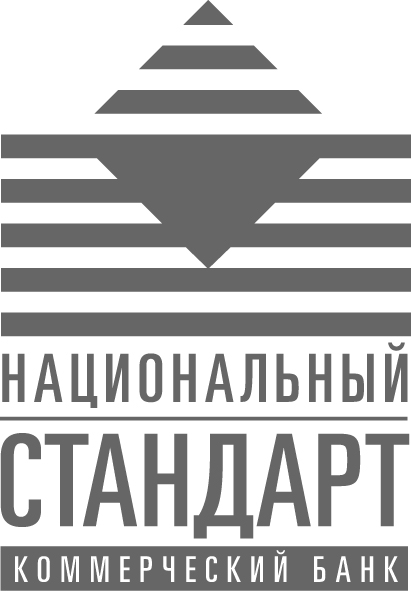 Заявление о подключении/отключении сервиса «СВЕТОФОР»в лице именуем____   в  дальнейшем  «Клиент»,  настоящим  просит  АО  Банк  «Национальный   стандарт»:(выбрать один вариант и отметить знаком «Х» или «V»)активировать и предоставлять Клиенту услугу проверки контрагентов Клиента с использованием сервиса «СВЕТОФОР» в порядке и на условиях, изложенных в Правилах комплексного банковского обслуживания юридических лиц (кроме кредитных организаций), индивидуальных предпринимателей, физических лиц, занимающихся в установленном законодательством РФ порядке частной практикой, в АО Банк «Национальный стандарт» Правилами о зачислении денежных средствпроизвести отключение и прекратить предоставление Клиенту услуги проверки контрагентов Клиента с использованием сервиса «СВЕТОФОР»_________________________/________________________/                                                             М.П.                (Подпись)                                                 (ФИО)- - - - - - - - - - - - - - - - - - - - - - - - - - - - - - - - - - - - - - - - - - - - - - - - - Заполняется Банком - - - - - - - - - - - - - - - - - - - - - - - - - - - - - - - - - - - - - - - - - - - - Документы проверены. Услуга активирована._______________________/___________________________/           										«____» ________________ 20___ года                                         (Подпись)                                               (ФИО)Наименование организации / ФИО и вид деятельности,ИНН,должностьФИО,действующ____ на основании ,